		آمار  روزانه شناورهای تخلیه وبارگیری شرکت آریا بنادر ایرانیان	از ساعت  45: 06  تا ساعت 06:45 مورخه 05/02/1401 لغایت 06/02/1401		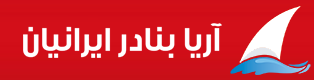 اسکلهاسکلهنام شناورنام کشتیرانینام کشتیرانیتناژ  تخلیهتناژبارگیریتناژبارگیریمحل تخلیهمحل تخلیهنوع تجهیزاتمحموله کشتیمحموله کشتیتاریخ و ساعت پهلوگیریتاریخ و ساعت شروع عملیاتتاریخ و ساعت شروع عملیاتتاریخ و ساعت شروع عملیاتتناژ  تخلیه و بارگیــریتناژ  تخلیه و بارگیــریتناژ  تخلیه و بارگیــریتناژ  تخلیه و بارگیــریمجموع تناژ سه شیفتمجموع تناژ سه شیفتتناژباقیمانده /اتمام تخلیه یا بارگیری(تن)تناژباقیمانده /اتمام تخلیه یا بارگیری(تن)زمان عملیات(OT)زمان عملیات(OT)نرم متوسطنرم متوسطماندگاری دراسکله(ساعت)اسکلهاسکلهنام شناورنام کشتیرانینام کشتیرانیتناژ  تخلیهتناژبارگیریتناژبارگیریمحل تخلیهمحل تخلیهنوع تجهیزاتتخلیهبارگیریتاریخ و ساعت پهلوگیریتاریخ و ساعت شروع عملیاتتاریخ و ساعت شروع عملیاتتاریخ و ساعت شروع عملیاتتناژصبحتناژعصرتناژعصرتناژشبمجموع تناژ سه شیفتمجموع تناژ سه شیفتتناژباقیمانده /اتمام تخلیه یا بارگیری(تن)تناژباقیمانده /اتمام تخلیه یا بارگیری(تن)تخلیهبارگیریتخلیهبارگیریماندگاری دراسکله(ساعت)44آرکانور-3آریا ترابر نوشهرآریا ترابر نوشهر2729**غلات بانغلات بانمنگان 224منگان 225جو*05/02/0105/02/0105/02/0105/02/01ت:*ت:608ت:608ت: 962ت:1570ت:1570باقی تخلیه: 1159باقی تخلیه: 115910:10*154**44آرکانور-3آریا ترابر نوشهرآریا ترابر نوشهر2729**غلات بانغلات بانمنگان 224منگان 225جو*09:3014:3514:3514:3510:10*154**66پاتریس دریای خزر دریای خزر 2871307307سریر تجارت سریر تجارت ایتالذرت –کانتینر پر 40(12)20(3)پالت.کانتینرپر 20(12)40(3)04/02/0104/02/0104/02/0104/02/01ت:591ت:*ت:*ت:*ت:591ت:591اتمام تخلیه :14:20اتمام تخلیه :14:2005:5501:55107153*66پاتریس دریای خزر دریای خزر 2871307307سریر تجارت سریر تجارت ایتالذرت –کانتینر پر 40(12)20(3)پالت.کانتینرپر 20(12)40(3)00:4507:3007:3007:30ب: *ب:307ب:307ب:*ب:307ب:307اتمام بارگیری:18:15اتمام بارگیری:18:1505:5501:55107153*1111تارادیس دریای خزر دریای خزر 3300**غلات بان غلات بان مکنده 233لیبهر 4017جو خوراکی *04/02/0104/02/0104/02/0104/02/01ت:583ت:802ت:802ت:*ت:1385ت:1385اتمام تخلیه:18:40اتمام تخلیه:18:4008:50*156*391111تارادیس دریای خزر دریای خزر 3300**غلات بان غلات بان مکنده 233لیبهر 4017جو خوراکی *03:1009:2509:2509:2508:50*156*391212ویستادریای  خزردریای  خزر3553891891محوطهیکسرهمحوطهیکسرهلیبهر4006گندم.کانتینرخالی40(12)خودرو-پالت-نگله-کیسه-کانتینر پر(40)3(20)1002/02/0102/02/0102/02/0102/02/01ت: *ت:*ت:*ت:*ت:*ت:******************15:35*24*1212ویستادریای  خزردریای  خزر3553891891محوطهیکسرهمحوطهیکسرهلیبهر4006گندم.کانتینرخالی40(12)خودرو-پالت-نگله-کیسه-کانتینر پر(40)3(20)1019:5522:0022:0022:00ب:49ب:163ب:163ب: 153ب: 365ب: 365باقی بارگیری: 472باقی بارگیری: 472*15:35*24*دلفین1دلفین1روشاکالابران  نسیم دریاکالابران  نسیم دریا2492**مخزن طلوع سپید بارانمخزن طلوع سپید بارانخط لولهبنزین*04/02/01دلفین1دلفین1روشاکالابران  نسیم دریاکالابران  نسیم دریا2492**مخزن طلوع سپید بارانمخزن طلوع سپید بارانخط لولهبنزین*09:10برای تخلیه کشتی پاتریس در شیفت صبح4عصر*شب*دستگاه کشنده استفاده گردید. برای تخلیه کشتی تارادیس در شیفت صبح  5  عصر4 شب*دستگاه کشنده استفاده گردید. برای تخلیه کشتی آرکانور-3 در شیفت صبح*عصر5  شب7 دستگاه کشنده استفاده گردید.برای تخلیه کشتی پاتریس در شیفت صبح4عصر*شب*دستگاه کشنده استفاده گردید. برای تخلیه کشتی تارادیس در شیفت صبح  5  عصر4 شب*دستگاه کشنده استفاده گردید. برای تخلیه کشتی آرکانور-3 در شیفت صبح*عصر5  شب7 دستگاه کشنده استفاده گردید.برای تخلیه کشتی پاتریس در شیفت صبح4عصر*شب*دستگاه کشنده استفاده گردید. برای تخلیه کشتی تارادیس در شیفت صبح  5  عصر4 شب*دستگاه کشنده استفاده گردید. برای تخلیه کشتی آرکانور-3 در شیفت صبح*عصر5  شب7 دستگاه کشنده استفاده گردید.برای تخلیه کشتی پاتریس در شیفت صبح4عصر*شب*دستگاه کشنده استفاده گردید. برای تخلیه کشتی تارادیس در شیفت صبح  5  عصر4 شب*دستگاه کشنده استفاده گردید. برای تخلیه کشتی آرکانور-3 در شیفت صبح*عصر5  شب7 دستگاه کشنده استفاده گردید.برای تخلیه کشتی پاتریس در شیفت صبح4عصر*شب*دستگاه کشنده استفاده گردید. برای تخلیه کشتی تارادیس در شیفت صبح  5  عصر4 شب*دستگاه کشنده استفاده گردید. برای تخلیه کشتی آرکانور-3 در شیفت صبح*عصر5  شب7 دستگاه کشنده استفاده گردید.برای تخلیه کشتی پاتریس در شیفت صبح4عصر*شب*دستگاه کشنده استفاده گردید. برای تخلیه کشتی تارادیس در شیفت صبح  5  عصر4 شب*دستگاه کشنده استفاده گردید. برای تخلیه کشتی آرکانور-3 در شیفت صبح*عصر5  شب7 دستگاه کشنده استفاده گردید.برای تخلیه کشتی پاتریس در شیفت صبح4عصر*شب*دستگاه کشنده استفاده گردید. برای تخلیه کشتی تارادیس در شیفت صبح  5  عصر4 شب*دستگاه کشنده استفاده گردید. برای تخلیه کشتی آرکانور-3 در شیفت صبح*عصر5  شب7 دستگاه کشنده استفاده گردید.برای تخلیه کشتی پاتریس در شیفت صبح4عصر*شب*دستگاه کشنده استفاده گردید. برای تخلیه کشتی تارادیس در شیفت صبح  5  عصر4 شب*دستگاه کشنده استفاده گردید. برای تخلیه کشتی آرکانور-3 در شیفت صبح*عصر5  شب7 دستگاه کشنده استفاده گردید.برای تخلیه کشتی پاتریس در شیفت صبح4عصر*شب*دستگاه کشنده استفاده گردید. برای تخلیه کشتی تارادیس در شیفت صبح  5  عصر4 شب*دستگاه کشنده استفاده گردید. برای تخلیه کشتی آرکانور-3 در شیفت صبح*عصر5  شب7 دستگاه کشنده استفاده گردید.برای تخلیه کشتی پاتریس در شیفت صبح4عصر*شب*دستگاه کشنده استفاده گردید. برای تخلیه کشتی تارادیس در شیفت صبح  5  عصر4 شب*دستگاه کشنده استفاده گردید. برای تخلیه کشتی آرکانور-3 در شیفت صبح*عصر5  شب7 دستگاه کشنده استفاده گردید.برای تخلیه کشتی پاتریس در شیفت صبح4عصر*شب*دستگاه کشنده استفاده گردید. برای تخلیه کشتی تارادیس در شیفت صبح  5  عصر4 شب*دستگاه کشنده استفاده گردید. برای تخلیه کشتی آرکانور-3 در شیفت صبح*عصر5  شب7 دستگاه کشنده استفاده گردید.برای تخلیه کشتی پاتریس در شیفت صبح4عصر*شب*دستگاه کشنده استفاده گردید. برای تخلیه کشتی تارادیس در شیفت صبح  5  عصر4 شب*دستگاه کشنده استفاده گردید. برای تخلیه کشتی آرکانور-3 در شیفت صبح*عصر5  شب7 دستگاه کشنده استفاده گردید.برای تخلیه کشتی پاتریس در شیفت صبح4عصر*شب*دستگاه کشنده استفاده گردید. برای تخلیه کشتی تارادیس در شیفت صبح  5  عصر4 شب*دستگاه کشنده استفاده گردید. برای تخلیه کشتی آرکانور-3 در شیفت صبح*عصر5  شب7 دستگاه کشنده استفاده گردید.برای تخلیه کشتی پاتریس در شیفت صبح4عصر*شب*دستگاه کشنده استفاده گردید. برای تخلیه کشتی تارادیس در شیفت صبح  5  عصر4 شب*دستگاه کشنده استفاده گردید. برای تخلیه کشتی آرکانور-3 در شیفت صبح*عصر5  شب7 دستگاه کشنده استفاده گردید.برای تخلیه کشتی پاتریس در شیفت صبح4عصر*شب*دستگاه کشنده استفاده گردید. برای تخلیه کشتی تارادیس در شیفت صبح  5  عصر4 شب*دستگاه کشنده استفاده گردید. برای تخلیه کشتی آرکانور-3 در شیفت صبح*عصر5  شب7 دستگاه کشنده استفاده گردید.برای تخلیه کشتی پاتریس در شیفت صبح4عصر*شب*دستگاه کشنده استفاده گردید. برای تخلیه کشتی تارادیس در شیفت صبح  5  عصر4 شب*دستگاه کشنده استفاده گردید. برای تخلیه کشتی آرکانور-3 در شیفت صبح*عصر5  شب7 دستگاه کشنده استفاده گردید.برای تخلیه کشتی پاتریس در شیفت صبح4عصر*شب*دستگاه کشنده استفاده گردید. برای تخلیه کشتی تارادیس در شیفت صبح  5  عصر4 شب*دستگاه کشنده استفاده گردید. برای تخلیه کشتی آرکانور-3 در شیفت صبح*عصر5  شب7 دستگاه کشنده استفاده گردید.برای تخلیه کشتی پاتریس در شیفت صبح4عصر*شب*دستگاه کشنده استفاده گردید. برای تخلیه کشتی تارادیس در شیفت صبح  5  عصر4 شب*دستگاه کشنده استفاده گردید. برای تخلیه کشتی آرکانور-3 در شیفت صبح*عصر5  شب7 دستگاه کشنده استفاده گردید.برای تخلیه کشتی پاتریس در شیفت صبح4عصر*شب*دستگاه کشنده استفاده گردید. برای تخلیه کشتی تارادیس در شیفت صبح  5  عصر4 شب*دستگاه کشنده استفاده گردید. برای تخلیه کشتی آرکانور-3 در شیفت صبح*عصر5  شب7 دستگاه کشنده استفاده گردید.برای تخلیه کشتی پاتریس در شیفت صبح4عصر*شب*دستگاه کشنده استفاده گردید. برای تخلیه کشتی تارادیس در شیفت صبح  5  عصر4 شب*دستگاه کشنده استفاده گردید. برای تخلیه کشتی آرکانور-3 در شیفت صبح*عصر5  شب7 دستگاه کشنده استفاده گردید.برای تخلیه کشتی پاتریس در شیفت صبح4عصر*شب*دستگاه کشنده استفاده گردید. برای تخلیه کشتی تارادیس در شیفت صبح  5  عصر4 شب*دستگاه کشنده استفاده گردید. برای تخلیه کشتی آرکانور-3 در شیفت صبح*عصر5  شب7 دستگاه کشنده استفاده گردید.برای تخلیه کشتی پاتریس در شیفت صبح4عصر*شب*دستگاه کشنده استفاده گردید. برای تخلیه کشتی تارادیس در شیفت صبح  5  عصر4 شب*دستگاه کشنده استفاده گردید. برای تخلیه کشتی آرکانور-3 در شیفت صبح*عصر5  شب7 دستگاه کشنده استفاده گردید.برای تخلیه کشتی پاتریس در شیفت صبح4عصر*شب*دستگاه کشنده استفاده گردید. برای تخلیه کشتی تارادیس در شیفت صبح  5  عصر4 شب*دستگاه کشنده استفاده گردید. برای تخلیه کشتی آرکانور-3 در شیفت صبح*عصر5  شب7 دستگاه کشنده استفاده گردید.برای تخلیه کشتی پاتریس در شیفت صبح4عصر*شب*دستگاه کشنده استفاده گردید. برای تخلیه کشتی تارادیس در شیفت صبح  5  عصر4 شب*دستگاه کشنده استفاده گردید. برای تخلیه کشتی آرکانور-3 در شیفت صبح*عصر5  شب7 دستگاه کشنده استفاده گردید.برای تخلیه کشتی پاتریس در شیفت صبح4عصر*شب*دستگاه کشنده استفاده گردید. برای تخلیه کشتی تارادیس در شیفت صبح  5  عصر4 شب*دستگاه کشنده استفاده گردید. برای تخلیه کشتی آرکانور-3 در شیفت صبح*عصر5  شب7 دستگاه کشنده استفاده گردید.برای تخلیه کشتی پاتریس در شیفت صبح4عصر*شب*دستگاه کشنده استفاده گردید. برای تخلیه کشتی تارادیس در شیفت صبح  5  عصر4 شب*دستگاه کشنده استفاده گردید. برای تخلیه کشتی آرکانور-3 در شیفت صبح*عصر5  شب7 دستگاه کشنده استفاده گردید.برای تخلیه کشتی پاتریس در شیفت صبح4عصر*شب*دستگاه کشنده استفاده گردید. برای تخلیه کشتی تارادیس در شیفت صبح  5  عصر4 شب*دستگاه کشنده استفاده گردید. برای تخلیه کشتی آرکانور-3 در شیفت صبح*عصر5  شب7 دستگاه کشنده استفاده گردید.برای تخلیه کشتی پاتریس در شیفت صبح4عصر*شب*دستگاه کشنده استفاده گردید. برای تخلیه کشتی تارادیس در شیفت صبح  5  عصر4 شب*دستگاه کشنده استفاده گردید. برای تخلیه کشتی آرکانور-3 در شیفت صبح*عصر5  شب7 دستگاه کشنده استفاده گردید.برای تخلیه کشتی پاتریس در شیفت صبح4عصر*شب*دستگاه کشنده استفاده گردید. برای تخلیه کشتی تارادیس در شیفت صبح  5  عصر4 شب*دستگاه کشنده استفاده گردید. برای تخلیه کشتی آرکانور-3 در شیفت صبح*عصر5  شب7 دستگاه کشنده استفاده گردید.برای تخلیه کشتی پاتریس در شیفت صبح4عصر*شب*دستگاه کشنده استفاده گردید. برای تخلیه کشتی تارادیس در شیفت صبح  5  عصر4 شب*دستگاه کشنده استفاده گردید. برای تخلیه کشتی آرکانور-3 در شیفت صبح*عصر5  شب7 دستگاه کشنده استفاده گردید.نام شناورنام شناورنام شناوراز ساعت لغایتاز ساعت لغایتاز ساعت لغایتمیزان توقفمیزان توقفتوضیحاتتوضیحاتتوضیحاتتوضیحاتتوضیحاتتوضیحاتنام شناورنام شناورنام شناوراز ساعت لغایتاز ساعت لغایتاز ساعت لغایتمیزان توقفمیزان توقفتوضیحاتتوضیحاتتوضیحاتتوضیحاتتوضیحاتتوضیحات4ارکانور - 3ارکانور - 3ارکانور - 309:30الی10:3009:30الی10:3009:30الی10:3001:0001:00پاس کشتیپاس کشتیپاس کشتیپاس کشتیپاس کشتیپاس کشتی11تارادیس تارادیس تارادیس 07:15الی07:4507:15الی07:4507:15الی07:4500:3000:30خرابی سیلوی غلات بانخرابی سیلوی غلات بانخرابی سیلوی غلات بانخرابی سیلوی غلات بانخرابی سیلوی غلات بانخرابی سیلوی غلات بان4ارکانور - 3ارکانور - 3ارکانور - 310:30الی12:0010:30الی12:0010:30الی12:0001:3001:30عملیات سرویرعملیات سرویرعملیات سرویرعملیات سرویرعملیات سرویرعملیات سرویر11تارادیس تارادیس تارادیس 08:00الی08:2508:00الی08:2508:00الی08:2500:2500:25شرایط جویشرایط جویشرایط جویشرایط جویشرایط جویشرایط جوی4آرکانور-3آرکانور-3آرکانور-312:00الی 13:0012:00الی 13:0012:00الی 13:0001:0001:00باز شدن درب انبار کشتی باز شدن درب انبار کشتی باز شدن درب انبار کشتی باز شدن درب انبار کشتی باز شدن درب انبار کشتی باز شدن درب انبار کشتی 11تارادیس تارادیس تارادیس 08:50الی10:3008:50الی10:3008:50الی10:3001:4001:40شرایط جویشرایط جویشرایط جویشرایط جویشرایط جویشرایط جوی4آرکانور-3آرکانور-3آرکانور-313:00الی 13:3013:00الی 13:3013:00الی 13:3000:3000:30خرابی تجهیزات (گراپ)خرابی تجهیزات (گراپ)خرابی تجهیزات (گراپ)خرابی تجهیزات (گراپ)خرابی تجهیزات (گراپ)خرابی تجهیزات (گراپ)11تارادیس تارادیس تارادیس 13:30الی 14:0013:30الی 14:0013:30الی 14:0000:3000:30تعویض شیفتتعویض شیفتتعویض شیفتتعویض شیفتتعویض شیفتتعویض شیفت4آرکانور-3آرکانور-3آرکانور-313:30الی 14:0013:30الی 14:0013:30الی 14:0000:3000:30تعویض شیفتتعویض شیفتتعویض شیفتتعویض شیفتتعویض شیفتتعویض شیفت4آرکانور-3آرکانور-3آرکانور-314:00الی 14:3514:00الی 14:3514:00الی 14:3500:3500:35جابجایی تجهیزات جابجایی تجهیزات جابجایی تجهیزات جابجایی تجهیزات جابجایی تجهیزات جابجایی تجهیزات 12ویستا ویستا ویستا 06:45الی07:3006:45الی07:3006:45الی07:3000:4500:45سوختگیری کشتیسوختگیری کشتیسوختگیری کشتیسوختگیری کشتیسوختگیری کشتیسوختگیری کشتی4آرکانور-3آرکانور-3آرکانور-319:30الی 21:1519:30الی 21:1519:30الی 21:1501:4501:45صرف افطار صرف افطار صرف افطار صرف افطار صرف افطار صرف افطار 12ویستا ویستا ویستا 08:10الی 09:1008:10الی 09:1008:10الی 09:1001:0001:00خرابی تجهیزات  (لیفتراک پشت خط)خرابی تجهیزات  (لیفتراک پشت خط)خرابی تجهیزات  (لیفتراک پشت خط)خرابی تجهیزات  (لیفتراک پشت خط)خرابی تجهیزات  (لیفتراک پشت خط)خرابی تجهیزات  (لیفتراک پشت خط)4آرکانور-3آرکانور-3آرکانور-321:15الی 21:4521:15الی 21:4521:15الی 21:4500:3000:30تعویض شیفت تعویض شیفت تعویض شیفت تعویض شیفت تعویض شیفت تعویض شیفت 12ویستا ویستا ویستا 13:30الی 14:0013:30الی 14:0013:30الی 14:0000:3000:30تعویض شیفتتعویض شیفتتعویض شیفتتعویض شیفتتعویض شیفتتعویض شیفت4آرکانور-3آرکانور-3آرکانور-323:45 الی 00:3023:45 الی 00:3023:45 الی 00:3000:4500:45جابجایی تجهیزاتجابجایی تجهیزاتجابجایی تجهیزاتجابجایی تجهیزاتجابجایی تجهیزاتجابجایی تجهیزات12ویستا ویستا ویستا 19:30الی 21:1519:30الی 21:1519:30الی 21:1501:4501:45صرف افطار صرف افطار صرف افطار صرف افطار صرف افطار صرف افطار 4آرکانور-3آرکانور-3آرکانور-303:45 الی 06:0003:45 الی 06:0003:45 الی 06:0002:1502:15صرف سحرصرف سحرصرف سحرصرف سحرصرف سحرصرف سحر12ویستا ویستا ویستا 21:15الی 21:4521:15الی 21:4521:15الی 21:4500:3000:30تعویض شیفت تعویض شیفت تعویض شیفت تعویض شیفت تعویض شیفت تعویض شیفت 4آرکانور-3آرکانور-3آرکانور-306:00 الی 06:4506:00 الی 06:4506:00 الی 06:4500:4500:45تعویض شیفتتعویض شیفتتعویض شیفتتعویض شیفتتعویض شیفتتعویض شیفت12ویستا ویستا ویستا 21:45 الی 22:4021:45 الی 22:4021:45 الی 22:4000:5500:55خرابی تجهیزات (لیبهر4006)خرابی تجهیزات (لیبهر4006)خرابی تجهیزات (لیبهر4006)خرابی تجهیزات (لیبهر4006)خرابی تجهیزات (لیبهر4006)خرابی تجهیزات (لیبهر4006)12ویستا ویستا ویستا 03:45 الی 06:0003:45 الی 06:0003:45 الی 06:0002:1502:15صرف سحرصرف سحرصرف سحرصرف سحرصرف سحرصرف سحر6پاتریس پاتریس پاتریس 08:50الی 10:3008:50الی 10:3008:50الی 10:3001:4001:40شرایط جویشرایط جویشرایط جویشرایط جویشرایط جویشرایط جوی12ویستا ویستا ویستا 06:00 الی 06:4506:00 الی 06:4506:00 الی 06:4500:4500:45تعویض شیفتتعویض شیفتتعویض شیفتتعویض شیفتتعویض شیفتتعویض شیفت6پاتریس پاتریس پاتریس 14:20الی 16:2014:20الی 16:2014:20الی 16:2002:0002:00عملیات سرویر عملیات سرویر عملیات سرویر عملیات سرویر عملیات سرویر عملیات سرویر 6پاتریس پاتریس پاتریس 18:15الی 06:4518:15الی 06:4518:15الی 06:4512:3012:30آماده نبودن اسنادمتمم بارگیری آماده نبودن اسنادمتمم بارگیری آماده نبودن اسنادمتمم بارگیری آماده نبودن اسنادمتمم بارگیری آماده نبودن اسنادمتمم بارگیری آماده نبودن اسنادمتمم بارگیری دلفین1روشاروشاروشا06:45الی 06:4506:45الی 06:4506:45الی 06:4524:0024:00مشکل اسنادیمشکل اسنادیمشکل اسنادیمشکل اسنادیمشکل اسنادیمشکل اسنادیتوضیحات :    توضیحات :    توضیحات :    توضیحات :    توضیحات :    توضیحات :    توضیحات :    توضیحات :    توضیحات :    توضیحات :    توضیحات :    توضیحات :    توضیحات :    توضیحات :    توضیحات :    توضیحات :    توضیحات :    توضیحات :    توضیحات :    توضیحات :    توضیحات :    توضیحات :    توضیحات :    توضیحات :    توضیحات :    توضیحات :    توضیحات :    توضیحات :    توضیحات :    توضیحات :    